Председатель Конференции: ректор НИУ МГСУ, д.т.н. Волков А.А.Вице–председатель Конференции: проректор НИУ МГСУ, к.т.н. Пустовгар А.П.Научный КомитетБахирев  Игорь Алесандрович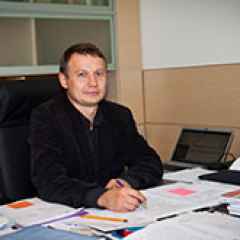 к.т.н., руководитель Научно-проектного объединения транспорта и дорог ГАУ «Институт Генплана Москвы»Балакина Алевтина Евгеньевна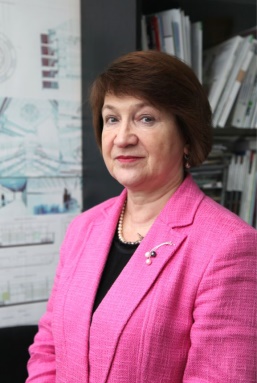 к. арх., и.о. зав. кафедрой «Архитектура НИУ МГСУБакаева Наталия Владимировна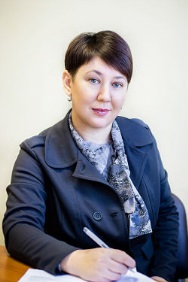 доктор технических наук, доцент, профессор кафедры промышленного и гражданского строительства, Юго-Западный государственный университет (ЮЗГУ), г. КурскВетрова Наталья Моисеевна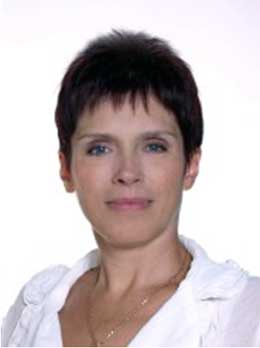 Научный сотрудник Крымского научного центра НАНУ и МОНМСУ, доктор технических наук, кандидат экономических наук, профессорВласов Денис Николаевич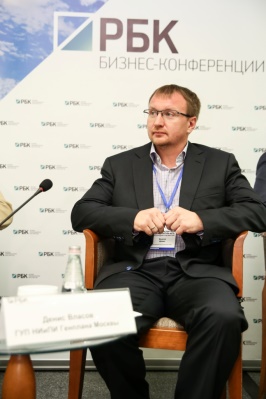 д.т.н., профессор кафедры «Градостроительство» НИУ МГСУ, советник РААСНГорбенкова Елена Александровна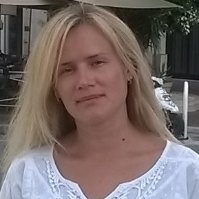 к.т.н., доцент Белорусско-Российский университета, советник РААСН, БеларусьДанилина Нина Васильевна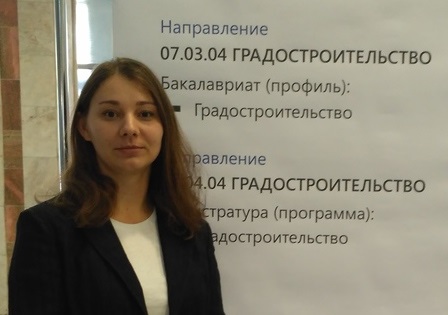 к.т.н., и.о.зав. кафедрой «Градостроительство» НИУ МГСУ Лабудин Борис Васильевич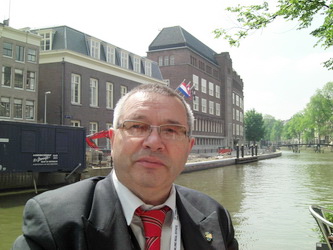 д.т.н., профессор САФУ им. М.В. ЛомоносоваКлимов Дмитрий Валерьевич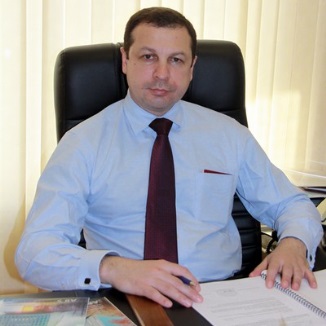 К.э.н., ГУП МО «НИиПИ градостроительства», советник отделения «Градостроительство» Российской академии архитектуры и строительных наук.Кочуров Борис Иванович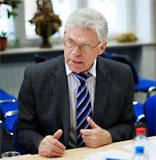 ведущий научный сотрудник Институт географии РАН, доктор географических наук, профессор Сергейчук Олег Васильевич 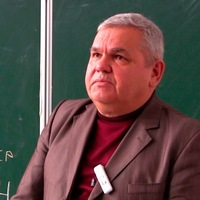 Д.т.н., профессор кафедры архитектурных конструкций, архитектор, Киевский национальный университет строительства и архитектуры, УкраинаШауфлер Виктор 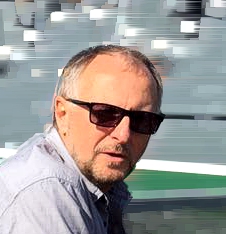 Dr.-Ing., Руководитель Проектов в муниципальном учреждении по градостроительству и строительному праву, г. Хайльброни, Германия  Шевченко Элеонора Арсеновна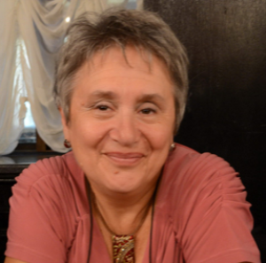 к. арх, советник РААСН, чл.-корр. МААМ, почетный архитектор России, доцент кафедры «Градостроительство» НИУ МГСУШубенков Михаил Валерьевич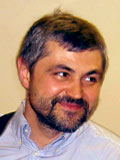 доктор архитектуры, доцент. профессор, заместитель заведующего кафедрой "Градостроительство" МАРХИ, Член-корреспондент РААСНЩербина Елена Витальевна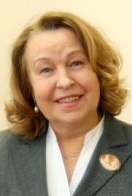 д.т.н., профессор кафедры «Градостроительство» НИУ МГСУUwe Plank-Wiedenbeck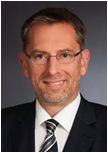 Dr.-Ing., Professor Verkehrssystemplanung, Fakultät Bauingenieurwesen,   Weimar University, Germany Raimo Harder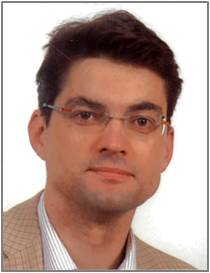 Dipl.-Ing.,Professur Verkehrssystemplanung Fakultät Bauingenieurwesen,   Weimar University, Germany